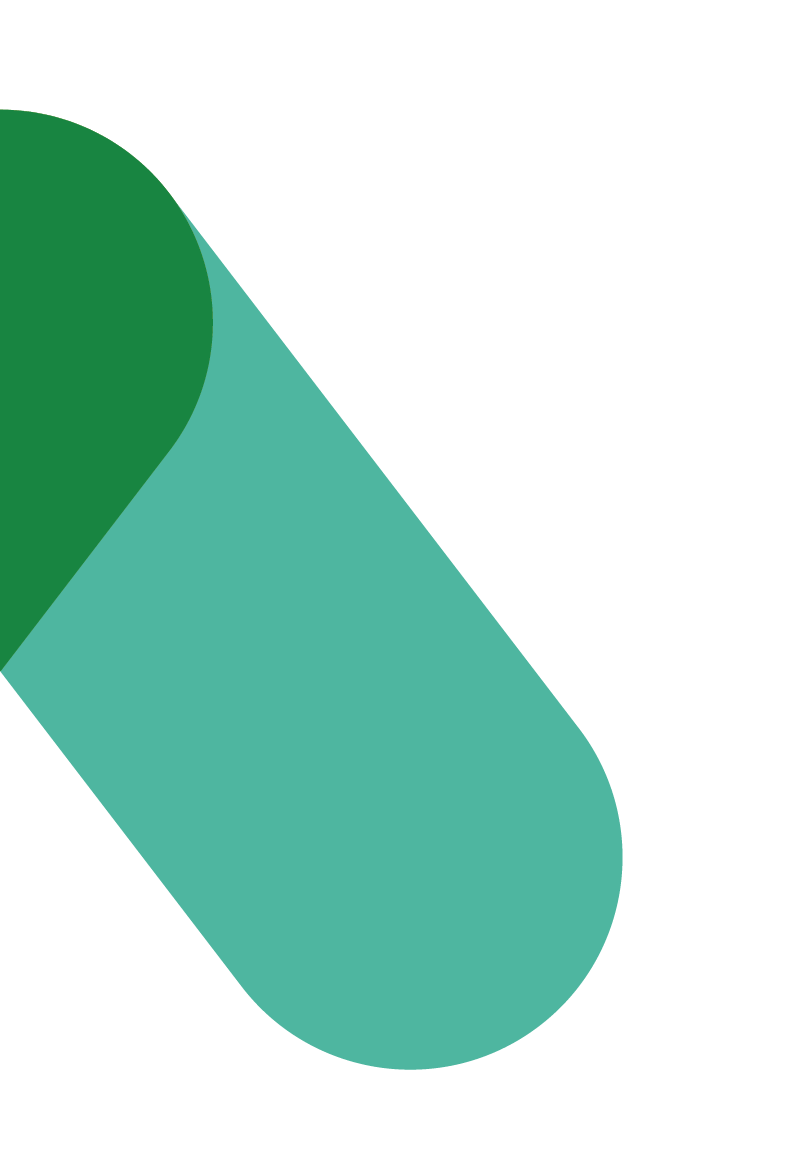 Workplace Transformation Programpeople manager’s GUIDE FOR CONTINUOUS SUPPORT – Coming soonVERSION 0Date : february 2023